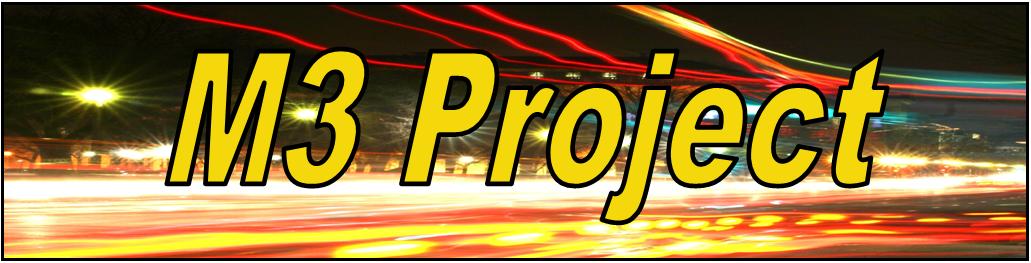 Privacy Notice – Last updated: 28/11/2017Your privacy is important to us, so we want to tell you:What information we collect and whenWho is collecting the informationHow we collect the informationHow we use the information you provideWho the information will be shared withHow we manage the informationHow you can access the information we holdPlease note: ‘we’ or ‘us’ refers to the M3 Project Ltd., Suite 2, St John’s Court, Bacup Road, Rawtenstall, Rossendale BB4 7PA.  Registered Charity No. 1154113.What information we collect and whenWe collect information from you when you contact the M3 Project so you can access the services we provide.  Any information you provide will only be used for the purpose it was provided for  e.g. if you provide your email address to receive the newsletter, it cannot be used for any other reason.Information includes some or all of the following personal data:Email addressContact phone detailsCorrespondence addressOther personal data, such as your name, education, income, previous addresses to complete an assessment of your needsSensitive personal data such as health conditions, religion, sexual orientation and ethnic origin. PLEASE NOTE: under GDPR (General Data Protection Regulation) from 25th May 2018 this will be known as special categories of personal dataInformation is collected when:You fill in a paper or on-line formYou provide your details over the phoneYou communicate with us via social media such as Facebook and TwitterYou complete a consent form in relation to your story and/or photographYou subscribe to the newsletterYou request a fundraising pack from usYou apply for a job with usYou volunteer for usWho collects the informationThe information is collected by M3 Project Ltd (Data Controller)How the information is collectedInformation is collected in the following ways:Face-to faceBy phoneElectronically through on-line formsHow we use the informationWe use the information:To enable you to access our services and provide relevant support and informationTo provide information to Government bodies and funders as required to receive fundingTo monitor fair access to our servicesTo monitor the number of supportersFor recruitment purposesTo progress volunteering opportunities within our serviceTo send out fundraising informationTo process donationsWho the information will be shared withIt is sometimes necessary to share the information you provide.When you give us information, we will always tell you if the information will be shared with any third parties and who those third parties are.   Third parties are usually other organisations such as Local Councils, Social Services and Social Landlords.We will not share your information unless you give your consent, however,  your consent will help us to provide the right service(s) to you.How we manage the informationM3 project is committed to complying with the requirements of the Data Protection Act 1998.We have a Data Protection Policy which all employees, volunteers, partners or other servants of the project must observe and abide by.We manage the information by:Only collecting information needed to provide services, process payments, meet the requirements of our funders, analyse trends and monitor our services for fair accessKeeping all information stored securely with password access to systemsKeeping information for a specific time.  Personal details will be kept for 6 years and then removed.  There may be a legal requirement to keep some information for a set period of time which is longer than 6 yearsProviding contact details so you can let us know if there are any errors in the information we have about youHow you can access the information we holdYou have the right to ask for a copy of information we hold about you.  This is known as a subject access request.If you want to access this information you need to contact us by email at info@rossendalem3.org, by phone 01706 216600 or by writing to M3 Project Ltd., Suite 2, St John’s Court, Bacup Road, Rawtenstall, BB4 7PA